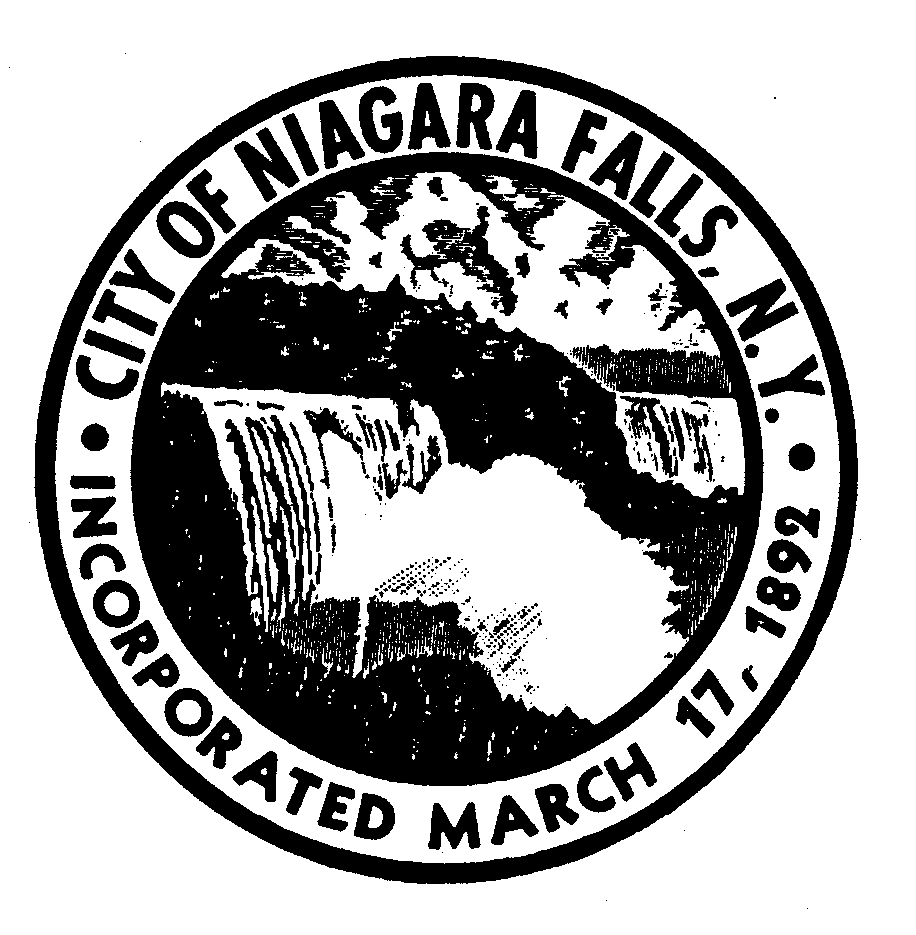 CITY OF NIAGARA FALLS, NEW YORKPAUL A. DYSTER, MAYOR2012 CONSOLIDATED PLAN & STRATEGYFUNDING APPLICATION HANDBOOKCOMMUNITY DEVELOPMENT BLOCK GRANTHOME INVESTMENT PARTNERSHIP PROGRAMEMERGENCY SHELTER GRANTDEPARTMENT OF COMMUNITY DEVELOPMENTROBERT J. ANTONUCCI, DIRECTOR -  TABLE OF CONTENTS											PAGE #I.	INTRODUCTION								Community Development Block Grant…………………………..…1II.	CDBG ACTIVITIES	CDBG Eligible Activities……………………………………………...1-2	CDBG Ineligible Activities……………………………………………2-3III.	PROJECT REQUIREMENTS	National Objectives…………………………………………..…….….3-4	Income Limits…………….….….….….………………………………...4IV.	2012 CONSOLIDATED PLAN SCHEDULE………….………….……5V.	APPLICATION SUBMISSION INFORMATION…….……………….5VI.	2012 CDBG APPLICATION…………………………………….…...6-12VII.	2012 HOME APPLICATION                                                               13-17VIII	2012 ESG APPLICATION………………………………………..….18-21COMMUNITY DEVELOPMENT BLOCK GRANT PROGRAMI. INTRODUCTIONCommunity Development Block Grant (CDBG):

This guideline provides background and application processing information on the CDBG program. This block grant represents an annual entitlement received from the U.S. Department of Housing and Urban Development.  CDBG funds must be used to meet one of the following national objectives: 

1.	benefit low and moderate-income persons; or, 

2.	eliminate slums or blight; or, 

3.	meet an urgent need.

The City of , through its Citizen Participation process, has developed a Consolidated Plan that lists and prioritizes local housing and non-housing community development needs.  Projects that address these priorities will be considered for funding.  A copy of the City’s 5-Year Plan and the current Annual Plan are available for review in the offices of the Department of Community Development, located at .II. CDBG ACTIVITIESBasic Eligible Activities This list is not all-inclusive.  A complete list is available in the code of federal regulations (CFR), Part 24, Section 570.201.Acquisition of Real Property  (570.201) (a)  - acquisition of real property by purchase or long-term lease.  A permanent interest must be obtained. Disposition of Real Property (501.201) (b) - costs incidental to disposing of real property acquired with CDBG funds.  Disposal must meet a national objective.Public Facilities and Improvements (570.201) (c) including acquisition, construction, or rehabilitation ofStreets, street accessories, landscaping and sidewalks;Water and sanitary sewer facilities;Park and recreation facilities;Flood and storm drainage facilities;Centers for the handicapped or neighborhood facilities; orSenior centers; Does not include operating or maintenance expenses as listed on 570.207Clearance – (570.201) (d) clearance, demolition, and removal of buildings and improvements.Public Services (570.201) (e) including labor, supplies, and materials. There is a 15% limitation on the amount of funds that can be obligated to public services. Proposed public service projects must be either: a new or a quantifiable increase in the level of a service. Public services include, but are not limited to: child care, health care, job training, recreation programs, education programs, crime prevention, fair housing counseling, services for senior citizens, services for homeless persons, drug abuse counseling and treatment, energy conservation counseling and testing, homebuyer down payment assistance, etc. Relocation – (570.606) relocation payments and assistance to displaced persons.Rehabilitation and Preservation Activities (570.202) including the following:-Rehabilitation of private residential and non-residential property;-Public housing modernization;-Removal of architectural barriers;-Code enforcement; or-Historic preservation.- (Rehabilitation does not include maintenance type work)Special Economic Development Activities (570.203) by public or private non-profit organizations and private for-profit entities, when the assistance is necessary or appropriate to carry out an economic development project to stimulate private investment, community revitalization, and to expand employment opportunities for low and moderate income persons.Code Enforcement – (570.202) (c) salaries and overhead costs directly related to enforcement of local/state codes.Micro-Enterprise Assistance – (570.201) (o) establishment, stabilization, and expansion of micro-enterprises (5 or fewer employees).Planning Activities (570.205) Note: There is a 20% limitation on the amount of funds that can be obligated to planning and administrative activities.Ineligible ActivitiesThe following are activities which may not be assisted with CDBG funding (570.207):Buildings or portions thereof used for the general conduct of government: This does not include, however, the removal of architectural barriers.General Government Expenses - Expenses required carrying out the regular responsibilities of the unit of general local government. Title I of the Housing and Community Development Act of 1974, as amended (through 10-29-92), Section 101, last paragraph: It is the intent of Congress that the Federal assistance made available under this title not be utilized to reduce substantially the amount of local financial support for community development activities below the level of such support prior to the availability of such assistance.Political Activities - Shall not be used to finance the use of facilities or equipment for political purposes or to engage in other partisan political activities, such as candidate forums, voter transportation, or registration.Equipment and Furnishings - Is generally ineligible unless such item constitutes all or part of a public service and is required to carry out a CDBG assisted activity or is an integral structural fixture.Operating and Maintenance Expenses - The general rule is that any expense associated with repairing, operating, or maintaining public facilities, improvements and service is ineligible. Also ineligible are payment of salary for staff, utility costs and similar expenses necessary for the operation of public works and facilities. Please reference CFR 570.207(b) (2) for exceptions and more detail.New Housing Construction - except as provided under the last resort housing provision set forth in 24 CFR part 42; as authorized under Sec. 570.201(m); or when carried out by an entity pursuant to 570.204(a).Income Payments - Examples of ineligible income payments include: payments of income maintenance, housing allowances and mortgage subsidies.III.   PROJECT REQUIREMENTSNational Objectives Requirements   An activity must also meet one of three National Objectives:			1. Benefit to Low and Moderate Income Persons; or2. Prevention or Elimination of Slums or Blighted areas; or3. Other Urgent Needs 1. 	Benefits to Low and Moderate Income PersonsActivities benefiting low and moderate-income persons that meet HUD's income criteria will be considered to benefit low and moderate-income persons. Please reference CFR regulations 570.208 for more detailed information.a.  Area Benefit Activities (LMA)Benefits are available to all residents of a particular area that is primarily residential in character.  To qualify you must, delineate boundaries of the service area and demonstrate that at least 51% of the residents of the designated area are low/ moderate income persons using officially recognized data, such as HUD Census Datab.  Limited Clientele Activities (LMC)Benefits are for a limited clientele, at least 51% of whom are low or moderate-income persons. To qualify under this requirement, the activity must meet one of the following:information on family size and income to document that at least 51% of clientele are persons whose family income does not exceed HUD's low and moderate income criteria;the activity has income eligibility requirements which limit the activity exclusively to low and moderate income personsbe of such a nature and such location that it may be concluded that the activity's clientele will primarily be low and moderate income persons.The following groups are presumed by HUD to be principally low/ mod income:1) abused children		2) battered spouses3) elderly persons		4) adults meeting definition of severely disabled 5) homeless persons		6) illiterate persons7) migrant farm workers	8) persons living with AIDSc.   Low/Mod Housing (LMH)An activity which assists in the acquisition, construction, or improvement of permanent, residential structures may qualify as benefiting L/M income persons to the extent that the housing is occupied by L/M income households. Occupancy of the assisted housing by L/M income households is determined using the following rules:All single unit structures must be occupied by L/M income householdsAn assisted two-unit structure (duplex) must have at least one unit occupied by a L/M income household, andAn assisted structure containing more than two units must have at least 51% of the units occupied by L/M income households.d.  L/M Income Jobs (LMJ)A L/M income jobs activity is one which creates or retains permanent jobs, at least 51% of which, on a full-time equivalent (FTE) basis, are either held by L/M income persons or considered to be available to L/M income persons. Income status is determined by household income. In order to consider jobs retained as a result of CDBG assistance, there must be clear evidence that permanent jobs will be lost without CDBG assistance.2. 	 Prevention or Elimination of Slums or BlightThe activity is located in a slums/blight area as defined by the locality and addresses one of the conditions that qualify the area as a slum or blighted area.  The activity eliminates a specific condition of blight or physical decay and is limited to one of the following: acquisition, clearance, relocation, historic preservation; or rehabilitation of buildings, but only to the extent necessary to eliminate specific conditions detrimental to public health and safety.Note: HUD Census Data and City data is available for viewing at the City's Office of Community Development, .HUD INCOME LIMITSThe following are income limits that represent 80% of the area median income by family size.  These income limits are used to determine client eligibility for many Community Development projects.  They should be used as a guide in determining if the clients that you serve are from low/moderate income families.2010 Income Limits (80%MFI)1 Person 	2 Person    3 Person    4 Person    5 Person    6 Person     7 Person       8 Person$35,700	$40,800     $45,900     $50,950    $55,050     $59,150    $63,200       $67,300IV.	2012- CONSOLIDATED PLAN Application Process May 2, 2011				Applications Available June 30, 2011				Application Submission Deadline		Tentative 2012 Consolidated Plan Schedule 	June 1- June 30				Neighborhood Meetings	July 1 – July 30				Review Applications & Input from Meetings	August 31					Public Hearing	September 1 – September 30		30-Day Public Comment Period	October 17 				City Council ApprovalNovember 1				City Council  Approval (if necessary)November 15				Submit Consolidated Plan to HUD	November 15 - December 31		HUD 45–Day Review Period	January 1					2012 Program Year StartV.	APPLICATION FORMSSubmit one application for each project.Non-profit applicants must submit:Certificate of Incorporation IRS 501C-3 Tax Exempt Determination LetterBoard of Directors membership list Certification of Compliance with 24CFR Part 84.21 (Appendix A)Most Recent Audited Financial StatementBoard Minutes from previous 3 monthsHOME applications are for housing projects onlyESG applications are for non-profit agencies providing emergency shelter services to homeless persons.  Matching funds must be identified.Please submit applications to:Department of Community Development1022 Main Street - PO Box 69, Niagara Falls, NY 14302APPLICATIONS MUST BE RECEIVED or POSTMARKED BY JUNE 30, 2011LATE APPLICATIONS WILL NOT BE ACCEPTED!!!COMMUNITY DEVELOPMENT DEPARTMENT -  VI.			2012 CDBG FUNDING APPLICATIONProject Name	Estimated Project Costs:Community Development Funds		Amount	$ Other Funds				Amount	$ Other Funds				Amount	$ Total Project Cost				Amount	$ Applicant(s) OrganizationName:	Employer Identification #/Taxpayer ID #		DUNS#  	Chief Official of ApplicantName:					Title:  Address:  City & Zip:  Phone #  Contact PersonName:  					Title	Address:   City & zip:  Phone #:  Type of OrganizationNon-profit		For-Profit		Public		Project Description (attach additional sheets if necessary)	 b.	Project Objectives – Rationale for the project. Why is this project needed? What community needs are being addressed? 	c.	Service Delivery – Describe how project will be implemented (including staff, 
volunteers, sub-contracts, etc.)	7.	List Specific Project Goals	8. Eligibility:The activity you are proposing, must meet one of the following eligibility criteria.  Please indicate that which applies to your project:LOW/MOD INCOME AREA BENEFIT	The activity is available for the benefit of all residents of an area that is primarily residential.  At least 51% of the residents of the area must be low and moderate income households.  Provide a geographic description of the service area for your proposed activity.  The City may require that you conduct a survey to determine where the beneficiaries of the activity reside.LOW/MOD INCOME LIMITED CLIENTELE	The activity provides benefits to a specific group of persons rather than everyone in the area.  At least 51% of the persons participating in the activity must have household income at or below 80% of median area income as provided below.  Household income must be verified and records maintained by applicant.  Provide a list of clients served in the previous 12 months.  Include household income level, family size and address1 Person 	2 Person    3 Person    4 Person    5 Person    6 Person     7 Person       8 Person$35,550	$40,650     $45,700     $50,800    $54,850     $58,950    $63,000       $67,050	The activity exclusively benefits persons from one of the following categories:Abused childrenElderly personsBattered spousesHomeless personsDisabled personsPersons living with AIDSMigrant workers	The activity is of such nature and in such location that it is evident that at least 51% of the beneficiaries are low and moderate income persons.  Applicant must attach a description of the activity, where it is conducted, and what presumption is used that the beneficiaries are low/mod income.LOW/MOD HOUSING	The activity will involve the construction or rehabilitation of permanent residential housing, to the extent that the housing is occupied by low/mod income households upon completion.9.	Proposed Beneficiaries - (indicate the estimated number of persons to be assisted):a.	Total number of persons this project will serve	b.	Total number of L/M persons this project will serve	c.	Estimated % of L/M persons this project will serve	d.	Housing projects, list tenure type and #		RACIAL/ETHNIC CHARACTERISTICS# Total		#Hispanic	White						 Black/African American			 Black/African. Amer & White			 Asian & White Asian			 Amer Indian/Alaska Native & Black		 American Indian					 Native Hawaiian.				 Amer Indian/Alaska Native & White	 Other Multi-Racial			Total #					10. Accomplishments/Outcomes – indicate your anticipated quantifiable measure of results; include immediate and anticipated long-term accomplishments.	11.  Project Timeframe:		Start Date		End Date	OTHER FUNDS – List other funds applied for or received for this projectSource of Other funds:			$ Amount Applied For			(attach request for funding)	$ Amount Awarded				(attach award letter)13.	Project Budget - (use additional sheets as necessary.  You may attach your own form in lieu of this sample format as long as all of the required information is included)14.	Pre-Award AssessmentThis section of the application is for assessing the capabilities of prospective sub-recipients prior to awarding CDBG funds, as well as a beginning point for identifying training and technical assistance.  Attach agency staff chart, critical job descriptions, staff experience, description of current services or functions performed, and description of agency administrative functions and systems.a. Capacity:What services/activities are you currently providing to what type of clientele?	Describe your organization's current capacity and qualifications in carrying out the proposed activity.  How is this proposed project similar and/or different to current activities undertaken by your agency?	Describe your organization's administrative systems. Please check each item that exists within your organization's capacity.	Audit System			Formal Personnel System				Client Eligibility 			Fund Raising					Conflict of Interest Policies	Insurance Coverage						Financial System			Procurement System				b. Experience:Has your agency ever implemented this type of activity before?	Describe your organization's experience with CDBG or other Federal grant programsTO THE BEST OF MY KNOWLEDGE AND BELIEF, THE STATEMENTS AND DATA IN THIS APPLICATION ARE TRUE AND CORRECT, AND THE GOVERNING BODY OF THE APPLICANT HAS DULY AUTHORIZED ITS SUBMISSION.	Signature, Chief Official					Title	Name (Typed or Printed)					Date						APPENDIX ACERTIFICATION OF CONFORMITY TO ACCOUNTABILITY STANDARDS OF 24 CFR 84.21, “STANDARDS FOR FINANCIAL MANAGEMENT SYSTEMS”I have reviewed the Title 24 CFR 84.21 Uniform Administrative Requirements for Grants and Agreements and I hereby certify that		(name of organization)					. meets the standards set forth in this section of the Code of Federal Regulations.	Name of Accounting Firm	Signature						Date						Certified Public Accountant[Code of Federal Regulations][Title 24, Volume 1][Revised as of April 1, 2009]From the U.S. Government Printing Office via GPO Access[CITE: 24CFR84.21][Page 463-464]T ITLE 24--HOUSING AND URBAN DEVELOPMENTPART 84 - UNIFORM ADMINISTRATIVE REQUIREMENTS FOR GRANTS AND AGREEMENTS WITH  Subpart C - Post-Award RequirementsSec. 84.21 - Standards for Financial Management Systems.(a) HUD shall require recipients to relate financial data to performance data and develop unit cost information whenever practical.(b) Recipients' financial management systems shall provide for the following:(1) Accurate, current and complete disclosure of the financial results of each federally-sponsored project or program in accordance with the reporting requirements set forth in Sec. 84.52. If a recipient maintains its records on other than an accrual basis, the recipient shall not be required to establish an accrual accounting system. These recipients may develop such accrual data for their reports on the basis of an analysis of the documentation on hand.(2) Records that identify adequately the source and application of funds for federally-sponsored activities. These records shall contain information pertaining to Federal awards, authorizations, obligations, unobligated balances, assets, outlays, income and interest.(3) Effective control over and accountability for all funds, property and other assets. Recipients shall adequately safeguard all such assets and assure they are used solely for authorized purposes.(4) Comparison of outlays with budget amounts for each award. Whenever appropriate, financial information should be related to performance and unit cost data.(5) Written procedures to minimize the time elapsing between the transfer of funds to the recipient from the U.S. Treasury, and the issuance or redemption of checks, warrants or payments by other means for program purposes by the recipient.  To the extent that the provisions of the Cash Management Improvement Act (CMIA) (Pub. L. 101-453) govern, payment methods of State agencies, instrumentalities, and fiscal agents shall be consistent with CMIA Treasury-State Agreements or the CMIA default procedures codified at 31 CFR part 205,Withdrawal of Cash from the Treasury for Advances under Federal Grant and Other Programs.''(6) Written procedures for determining the reasonableness, allocability and allowability of costs in accordance with the provisions of the applicable Federal cost principles and the terms and conditions of the award.(7) Accounting records including cost accounting records that are supported by source documentation.(c) Where the Federal Government guarantees or insures the repayment of money borrowed by the recipient, HUD, at its discretion, may require adequate bonding and insurance if the bonding and insurance requirements of the recipient are not deemed adequate to protect the interest of the Federal Government.(d) HUD may require adequate fidelity bond coverage where the recipient lacks sufficient coverage to protect the Federal Government's interest.(e) Where bonds are required in the situations described above, the bonds shall be obtained from companies holding certificates of authority as acceptable sureties, as prescribed in 31 CFR part 223, ``Surety Companies Doing Business with the United States.''CITY OF NIAGARA FALLS, NEW YORKCOMMUNITY DEVELOPMENT DEPARTMENT -  VII.			2012 HOME FUNDING APPLICATIONProject Name	Estimated Project Costs:Community Development Funds		Amount	$ Other Funds				Amount	$ Other Funds				Amount	$			 Total Project Cost						$ Applicant(s) OrganizationName:	Employer Identification #/Taxpayer ID #		DUNS#  	Chief Official of ApplicantName:					Title:  Address:  City & Zip:  Phone #  Contact PersonName:  					Title	Address:   City & zip:  Phone #:  Type of OrganizationNon-profit		For-Profit		Public		a) Required Attachments for Non-ProfitsCertificate of Incorporation IRS 501c-3 Determination LetterBoard of Directors listBoard Minutes from previous 3 monthsMost Recent Audited Financial Statement	Certification of Compliance with 24CFR Part 84.21 (Appendix A)b) Community Housing Development Organization (CHDO)In addition to the above listed items to be submitted, if you are applying as a CHDO you must submit the CHDO Certification (Appendix B)   .	Geographic Area to be Served or Address of Project:	7.	Project Description (attach additional sheets if necessary)	c.	Service Delivery – Describe how project will be implemented (including staff, 
volunteers, sub-contracts, etc.)8.	List Specific Project Goals	9.	Proposed Beneficiaries - (indicate the estimated number of persons to be assisted):a.	Total number of persons this project will serve	b.	Total number of L/M persons this project will serve	c.	Estimated % of L/M persons this project will serve	d.	Housing projects, list tenure type and #		RACIAL/ETHNIC CHARACTERISTICS# Total		#Hispanic	White								 Black/African American					 Black/African. Amer & White					 Asian & White Asian					 Amer Indian/Alaska Native & Black				 American Indian							 Native Hawaiian.						 Amer Indian/Alaska Native & White			 Other Multi-Racial				Total #							10. Accomplishments/Outcomes – indicate your anticipated quantifiable measure of results; include immediate and anticipated long-term accomplishments.	11.  Project Timeframe:		Start Date		End Date	12.	Client Eligibility:a.	Homeownership Projects - Are clients to be served by this project of low/moderate income? (at or below 80% of median)  yes		no	b.	Rental Projects - Are clients low income? (at or below 50% of median)  yes		no	OTHER FUNDS – List other funds applied for or received for this projectSource of Other funds:			$ Amount Applied For			(attach request for funding)	$ Amount Awarded				(attach award letter)14.	Project Budget - (use additional sheets as necessary.  You may attach your own form in lieu of this sample format as long as all of the required information is included)* Identify Source of Other FundsTO THE BEST OF MY KNOWLEDGE AND BELIEF, THE STATEMENTS AND DATA IN THIS APPLICATION ARE TRUE AND CORRECT, AND THE GOVERNING BODY OF THE APPLICANT HAS DULY AUTHORIZED ITS SUBMISSION.	Signature, Chief Official					Title	Name (Typed or Printed)					Date						APPENDIX ACERTIFICATION OF CONFORMITY TO ACCOUNTABILITY STANDARDS OF 24 CFR 84.21, “STANDARDS FOR FINANCIAL MANAGEMENT SYSTEMS”I have reviewed the Title 24 CFR 84.21 Uniform Administrative Requirements for Grants and Agreements and I hereby certify that		(name of organization)					. meets the standards set forth in this section of the Code of Federal Regulations.	Name of Accounting Firm	Signature						Date						Certified Public Accountant[Code of Federal Regulations][Title 24, Volume 1][Revised as of April 1, 2009]From the U.S. Government Printing Office via GPO Access[CITE: 24CFR84.21][Page 463-464]T ITLE 24--HOUSING AND URBAN DEVELOPMENTPART 84 - UNIFORM ADMINISTRATIVE REQUIREMENTS FOR GRANTS AND AGREEMENTS WITH  Subpart C - Post-Award RequirementsSec. 84.21 - Standards for Financial Management Systems.(a) HUD shall require recipients to relate financial data to performance data and develop unit cost information whenever practical.(b) Recipients' financial management systems shall provide for the following:(1) Accurate, current and complete disclosure of the financial results of each federally-sponsored project or program in accordance with the reporting requirements set forth in Sec. 84.52. If a recipient maintains its records on other than an accrual basis, the recipient shall not be required to establish an accrual accounting system. These recipients may develop such accrual data for their reports on the basis of an analysis of the documentation on hand.(2) Records that identify adequately the source and application of funds for federally-sponsored activities. These records shall contain information pertaining to Federal awards, authorizations, obligations, unobligated balances, assets, outlays, income and interest.(3) Effective control over and accountability for all funds, property and other assets. Recipients shall adequately safeguard all such assets and assure they are used solely for authorized purposes.(4) Comparison of outlays with budget amounts for each award. Whenever appropriate, financial information should be related to performance and unit cost data.(5) Written procedures to minimize the time elapsing between the transfer of funds to the recipient from the U.S. Treasury, and the issuance or redemption of checks, warrants or payments by other means for program purposes by the recipient.  To the extent that the provisions of the Cash Management Improvement Act (CMIA) (Pub. L. 101-453) govern, payment methods of State agencies, instrumentalities, and fiscal agents shall be consistent with CMIA Treasury-State Agreements or the CMIA default procedures codified at 31 CFR part 205,Withdrawal of Cash from the Treasury for Advances under Federal Grant and Other Programs.''(6) Written procedures for determining the reasonableness, allocability and allowability of costs in accordance with the provisions of the applicable Federal cost principles and the terms and conditions of the award.(7) Accounting records including cost accounting records that are supported by source documentation.(c) Where the Federal Government guarantees or insures the repayment of money borrowed by the recipient, HUD, at its discretion, may require adequate bonding and insurance if the bonding and insurance requirements of the recipient are not deemed adequate to protect the interest of the Federal Government.(d) HUD may require adequate fidelity bond coverage where the recipient lacks sufficient coverage to protect the Federal Government's interest.(e) Where bonds are required in the situations described above, the bonds shall be obtained from companies holding certificates of authority as acceptable sureties, as prescribed in 31 CFR part 223, ``Surety Companies Doing Business with the United States.''APPENDIX BCHDO CERTIFICATIONThe information contained in this checklist refers to the definition of Community Housing Development Organizations (CHDOs) in Subpart A, 92.2 of the HOME Rule.LEGAL STATUSThe nonprofit organization is organized under State or local laws, as evidenced by:	a Charter, OR	Articles of Incorporation.B.	No part of its net earnings inure to the benefit of any member, founder, contributor, or individual, as evidenced by:	a Charter, OR	Articles of Incorporation.C.		Has a tax exemption ruling from the Internal Revenue Service (IRS) under Section 501(c)(3) or (4) of the Internal Revenue Code of 1986, as evidenced by:	a 501(c)(3) or (4) Certificate from the IRS.	ORIs classified as a subordinate of a central organization non-profit under section 905 of the Internal Revenue code, as evidenced by:	 a group exemption letter from the IRS that includes the CHDO.D.	Has among its purposes the provision of decent housing that is affordable to low- and moderate-income people, as evidenced by a statement in the organization's:	Charter,	Articles of Incorporation,	By-laws, OR	Resolutions. CAPACITYConforms to the financial accountability standards of 24 CFR 84.21, "Standards for Financial Management Systems", as evidenced by:	a certification from a Certified Public Accountant, OR 	a HUD approved audit summary.B.	Has a demonstrated capacity for carrying out activities assisted with HOME funds, as evidenced by:		resumes and/or statements that describe the experience of key staff members who have successfully completed projects similar to those to be assisted with HOME funds, OR		contract(s) with consultant firms or individuals who have housing experience similar to projects to be assisted with HOME funds, to train appropriate key staff of the organization.C.   Has a history of serving the community within which housing to be assisted with HOME funds is to be located, as evidenced by:	a statement that documents at least one year of experience in serving the community, OR	for newly created organizations formed by local churches, service or community organizations, a statement that documents that its parent organization has at least one year of experience in serving the community.The CHDO or its parent organization must be able to show one year of serving the community prior to the date the participating jurisdiction provides HOME funds to the organization.  In the statement, the organization must describe its history (or its parent organization's history) of serving the community by describing activities which it provided (or its parent organization provided), such as, developing new housing, rehabilitating existing stock and managing housing stock, or delivering non-housing services that have had lasting benefits for the community, such as counseling, food relief, or childcare facilities.  The statement must be signed by the president or other official of the organization.ORGANIZATIONAL STRUCTUREA.   Maintains at least one-third of its governing board's membership for residents of low-income neighborhoods, other low-income community residents, or elected representatives of low-income neighborhood organizations as evidenced by the organization's:	By-Laws,	Charter, OR	Articles of Incorporation.     Under the HOME program, for urban areas, the term "community" is defined as one or several neighborhoods, a city, county, or metropolitan area.  For rural areas, "community" is defined as one or several neighborhoods, a town, village, county, or multi-county area (but not the whole state).B.   Provides a formal process for low-income, program beneficiaries to advise the organization in all of its decisions regarding the design, siting, development, and management of affordable housing projects, as evidenced by:	the organization's By-laws,	Resolutions, OR	a written statement of operating procedures approved by the governing body.C.   A CHDO may be chartered by a State or local government, but the following restrictions apply: (1) the State or local government may not appoint more than one-third of the membership of the organization's governing body; (2) the board members appointed by the State or local government may not, in turn, appoint the remaining two-thirds of the board members; and (3) no more than one-third of the governing board members are public officials (including any employees of the PJ), as evidenced by the organization's:	By-laws,	Charter, OR	Articles of Incorporation.D.   If the CHDO is sponsored or created by a for-profit entity, the for-profit entity may not appoint more than one-third of the membership of the CHDO's governing body, and the board members appointed by the for-profit entity may not, in turn, appoint the remaining two-thirds of the board members, as evidenced by the CHDO's:	By-laws,	Charter, OR	Articles of Incorporation.RELATIONSHIP WITH FOR-PROFIT ENTITIESA.   The CHDO is not controlled, nor receives directions from individuals, or entities seeking profit from the organization, as evidenced by:	the organization's By-laws, OR	a Memorandum of Understanding (MOU).B.   A Community Housing Development Organization may be sponsored or created by a for-profit entity, however:      (1)  the for-profit entity's primary purpose does not include the development or management of housing, as  evidenced:	in the for-profit organization's By-laws          AND;     (2)  the CHDO is free to contract for goods and services from vendor(s) of its own choosing, as evidenced in the CHDO's:	By-laws,	Charter, OR	Articles of Incorporation.	Signature, Chief Official					Title	Name (Typed or Printed)					DateCOMMUNITY DEVELOPMENT DEPARTMENT -  VIII.			2012 EMERGENCY SHELTER GRANT APPLICATION1.  AGENCY NAME		2.  ADDRESS			3.  PHONE NO.		4.  CONTACT PERSON	5.  FEDERAL ID# 					6.  DUNS#	7.  MEMBER OF CONTINUUM OF CARE	Yes		No8.  EMERGENCY SHELTER SERVICES PROVIDED BY YOUR ORGANIZATION:	Current # of Beds				Average # of Persons Served Daily		Average # of Persons Served Yearly	     (count individuals once only)List Services Provided:	9.  PROPOSED BENEFICIARIES - (please indicate the number of individuals estimated to be assisted by race/ethnicity in 2012):RACIAL/ETHNIC CHARACTERISTICS (Number Count)	and Hispanic	White						 Black/African American		 Black/African. Amer & White		 Asian & White Asian			 Amer Indian/Alaska Native & Black		 American Indian				 Native Hawaiian.				 Amer Indian/Alaska Native & White Other Multi-Racial			Total #						B.   RESIDENTIAL SERVICES –yearly average   (Number Count)	Unaccompanied Males		Unaccompanied Females	Families with Children:	Male Head				Female Head				Two Parent			Total #				C.   CLIENT CHARACTERISTICS -daily average:  (Number Count)	Runaway/Throwaway Youth:			Chronically Mentally Ill:			Developmentally Disabled:			HIV/AIDS:					Alcohol Dependent Individuals:		Drug Dependent Individuals:			Elderly:					Veterans:					Physically Disabled:				Other:					D.   FACILITY TYPE:	(check all that apply)barracks/dormitory		group home/large home	  scattered site apartments	single-family house	single room occupancy	congregate housing	single site apartment 	hotel/motel accommodations10.  STATEMENT OF NEED:Identify homeless groups and "at risk" of becoming homeless that your agency servesNote:  To receive funding under the ESG Program, you must provide shelter or services to the homeless.  HUD’s definition of homeless is:individual or family that lacks a fixed, regular, and adequate nighttime residence; oran individual or family that has a primary nighttime residence that isa supervised publicly or privately operated shelter designed to provide temporary living accommodations ( including welfare hotels, congregate shelters, and transitional housing for persons with mental illnessan institution that provides temporary residence for individuals intended to be institutionalized; ora public or private place not designed for, or ordinarily used as regular sleeping accommodations11.  SERVICE DELIVERY:(how does your agency address the needs that you have cited?)12.  FUNDING LEVEL REQUESTED:Activity Type: (check those that apply)Rehabilitation - (renovation, rehabilitation or conversion of bldg. to be used as an emergency shelter		$Amount Requested	Essential Services – professional services provided such as employment, nutritional substance abuse counseling, assistance in obtaining permanent housing, child care, job placement & training					$Amount Requested						Operations – payment made for shelter maintenance, operation, rent, repair, security, food, fuel utilities etc.		 $Amount Requested	Homeless Prevention – short term financial assistance to families to prevent homelessness				  $Amount Requested	13.   MATCHING FUNDS:	Cash Contribution				$Amount 		In-Kind Services (attach list)			$Amount 		Donations (attach list)				$Amount 		Volunteer Labor @ $5 hr (attach list)		$Amount 	15.	Project Budget - (use additional sheets as necessary.  You may attach your own form in lieu of this sample format as long as all of the required information is included)Please note: the City will not reimburse expenses incurred prior to official notification of the award of funding.15.   PROJECT DESCRIPTION:(brief summary of the proposed project and description of how this project will enhance your services)TO THE BEST OF MY KNOWLEDGE AND BELIEF, THE STATEMENTS AND DATA IN THIS APPLICATION ARE TRUE AND CORRECT, AND THE GOVERNING BODY OF THE APPLICANT HAS DULY AUTHORIZED ITS SUBMISSION.	Signature, Chief Official					Title	Name (Typed or Printed)					Date						APPENDIX ACERTIFICATION OF CONFORMITY TO ACCOUNTABILITY STANDARDS OF 24 CFR 84.21, “STANDARDS FOR FINANCIAL MANAGEMENT SYSTEMS”I have reviewed the Title 24 CFR 84.21 Uniform Administrative Requirements for Grants and Agreements and I hereby certify that		(name of organization)					. meets the standards set forth in this section of the Code of Federal Regulations.	Name of Accounting Firm	Signature						Date						Certified Public Accountant[Code of Federal Regulations][Title 24, Volume 1][Revised as of April 1, 2009]From the U.S. Government Printing Office via GPO Access[CITE: 24CFR84.21][Page 463-464]T ITLE 24--HOUSING AND URBAN DEVELOPMENTPART 84 - UNIFORM ADMINISTRATIVE REQUIREMENTS FOR GRANTS AND AGREEMENTS WITH  Subpart C - Post-Award RequirementsSec. 84.21 - Standards for Financial Management Systems.(a) HUD shall require recipients to relate financial data to performance data and develop unit cost information whenever practical.(b) Recipients' financial management systems shall provide for the following:(1) Accurate, current and complete disclosure of the financial results of each federally-sponsored project or program in accordance with the reporting requirements set forth in Sec. 84.52. If a recipient maintains its records on other than an accrual basis, the recipient shall not be required to establish an accrual accounting system. These recipients may develop such accrual data for their reports on the basis of an analysis of the documentation on hand.(2) Records that identify adequately the source and application of funds for federally-sponsored activities. These records shall contain information pertaining to Federal awards, authorizations, obligations, unobligated balances, assets, outlays, income and interest.(3) Effective control over and accountability for all funds, property and other assets. Recipients shall adequately safeguard all such assets and assure they are used solely for authorized purposes.(4) Comparison of outlays with budget amounts for each award. Whenever appropriate, financial information should be related to performance and unit cost data.(5) Written procedures to minimize the time elapsing between the transfer of funds to the recipient from the U.S. Treasury, and the issuance or redemption of checks, warrants or payments by other means for program purposes by the recipient.  To the extent that the provisions of the Cash Management Improvement Act (CMIA) (Pub. L. 101-453) govern, payment methods of State agencies, instrumentalities, and fiscal agents shall be consistent with CMIA Treasury-State Agreements or the CMIA default procedures codified at 31 CFR part 205,Withdrawal of Cash from the Treasury for Advances under Federal Grant and Other Programs.''(6) Written procedures for determining the reasonableness, allocability and allowability of costs in accordance with the provisions of the applicable Federal cost principles and the terms and conditions of the award.(7) Accounting records including cost accounting records that are supported by source documentation.(c) Where the Federal Government guarantees or insures the repayment of money borrowed by the recipient, HUD, at its discretion, may require adequate bonding and insurance if the bonding and insurance requirements of the recipient are not deemed adequate to protect the interest of the Federal Government.(d) HUD may require adequate fidelity bond coverage where the recipient lacks sufficient coverage to protect the Federal Government's interest.(e) Where bonds are required in the situations described above, the bonds shall be obtained from companies holding certificates of authority as acceptable sureties, as prescribed in 31 CFR part 223, ``Surety Companies Doing Business with the United States.''CDBGOTHER*OTHER*USESSOURCESSOURCESSOURCES .A. PERSONAL SERVICESPersonnelFringe BenefitsTotal (1+2)B. NON-PERSONAL SERVICES4.   Consultant5.   Travel6.   Equipment7.   Office supplies8.   Contractual Services9.   Other Non-Personal10.11.12.13.14.  Total (lines 4 thru 13)C. OTHER EXPENSES15   Rent16.   Utilities17.   Maintenance18.   Training19.   Other20.   21.   22.   23.   Total (lines 15 thru 22)PROJECT TOTAL  (A+B+C)HOMEOTHER*OTHER*USESSOURCESSOURCESSOURCES .A. PERSONAL SERVICESPersonnelFringe BenefitsTotal (1+2)B. NON-PERSONAL SERVICES4.   Consultant5.   Travel6.   Equipment7.   Office supplies8.   Contractual Services9.   Other Non-Personal10.11.12.13.14.  Total (lines 4 thru 13)C. OTHER EXPENSES15   Rent16.   Utilities17.   Maintenance18.   Training19.   Other20.   21.   22.   23.   Total (lines 15 thru 22)PROJECT TOTAL  (A+B+C)ESGOTHER*OTHER*USESSOURCESSOURCESSOURCES .A. PERSONAL SERVICESPersonnelFringe BenefitsTotal (1+2)B. NON-PERSONAL SERVICES4.   Consultant5.   Travel6.   Equipment7.   Office supplies8.   Contractual Services9.   Other Non-Personal10.11.12.13.14.  Total (lines 4 thru 13)C. OTHER EXPENSES15   Rent16.   Utilities17.   Maintenance18.   Training19.   Other20.   21.   22.   23.   Total (lines 15 thru 22)PROJECT TOTAL  (A+B+C)